THÔNG BÁO TUYỂN DỤNG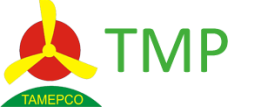 Công ty Cổ Phần Cơ Điện Năng Lượng Tân Phú là nhà sản xuất công nghiệp phụ trợ chuyên nghiệp của Việt Nam. Chuyên sản xuất phụ kiện lưới điện, phụ kiện điện công nghiệp, vật liệu chống sét tiếp đất mang thương hiệu TMP.CẦN TUYỂN5 Lao động phổ thông ngành cơ khí Yêu cầu công việc: -         Trình độ: lao động phổ thông, từ lớp 9 trở lên -         Độ tuổi: từ 18 đến 35 tuổi -         Sức khỏe tốt, nhanh nhẹn, chịu khó, thật thà, có ý thức tập thể và trách nhiệm cao trong công việc… Quyền lợi được hưởng: -         Tổng thu nhập: từ 5.000.000đ đến 7.000.000đ -         Được hưởng đầy đủ các chế độ BHXH, BHYT, BHTN -         Được hưởng đầy đủ các chế độ phúc lợi như: Lương tháng 13; Thưởng các dịp Lễ, Tết; Thưởng chuyên cần... Hồ sơ yêu cầu: -         Đơn xin việc,Sơ yếu lý lich -         CMND, Hộ khẩu hoặc giấy đăng ký tạm trú tạm vắng (photo) -         Giấy khám sức khỏe -         Các bằng cấp liên quan nếu có Hồ sơ gửi về: Phòng HCNS trước ngày 31/05/2018Địa chỉ: 50/30 Gò Dầu, P. Tân Quý, Q.Tân Phú, Tp.HCMĐT: 0909  653 787Web: http://www.tamepco.com.vn/